LÝ LỊCH KHOA HỌCI. LÝ LỊCH SƠ LƯỢC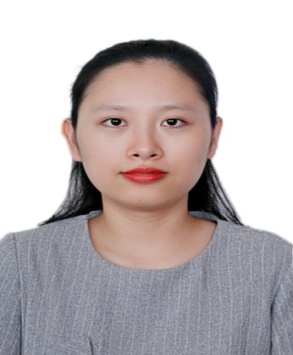 Họ và tên: Đỗ Thu Hương			Giới tính: NữNgày, tháng, năm sinh: 26/11/1991;	Nơi sinh: Thái Bình	Quê quán: Vũ Thư, Thái Bình ;		Dân tộc: Kinh Học vị cao nhất: Thạc sĩ ;	Năm, nước nhận học vị: 2017, VNChức danh khoa học cao nhất:		Năm bổ nhiệm:Chức vụ (hiện tại hoặc trước khi nghỉ hưu):Đơn vị công tác (hiện tại hoặc trước khi nghỉ hưu): Bộ môn Pháp luật thương mại đa phương và đầu tư quốc tế, Khoa Pháp luật thương mại quốc tế, Trường đại học Luật Hà NộiChỗ ở riêng hoặc địa chỉ liên lạc: 250 Minh Khai, phường Minh Khai, quận Hai Bà Trưng, Hà Nội Điện thoại liên hệ: 0948811799                 Email: dothuhuong2611@gmail.comII. QUÁ TRÌNH ĐÀO TẠOĐại học:Hệ đào tạo: Chính quy; Nơi đào tạo: Trường đại học Luật Hà Nội; Ngành học: Luật học; Nước đào tạo: Việt Nam; Năm tốt nghiệp: 2013; Bằng đại học 2:……;  Năm tốt nghiệp: Sau đại họcThạc sĩ chuyên ngành: Luật Dân sự; Năm cấp bằng: 2017; Nơi đào tạo: Khoa Luật, Đại học Quốc gia Hà Nội. Tiến sĩ chuyên ngành:…..; Năm cấp bằng:…..; Nơi đào tạo:….;Tên luận án:….III. QUÁ TRÌNH CÔNG TÁC CHUYÊN MÔNIV. QUÁ TRÌNH NGHIÊN CỨU KHOA HỌCCác đề tài nghiên cứu khoa học đã tham gia:Các công trình khoa học đã công bố: Các bài chuyên đề Hội thảo, Tọa đàm khoa học đã tham giaCác sách, giáo trình đã xuất bản 3. Ngoại ngữ:1. Tiếng Anh2.Mức độ sử dụng: TốtMức độ sử dụng:Thời gianNơi công tácCông việc đảm nhiệm1/2014 - nayBộ môn Pháp luật thương mại đa phương và đầu tư quốc tếGiảng viênTTTên đề tài nghiên cứu Năm bắt đầu/Năm hoàn thànhĐề tài cấp (NN, Bộ, ngành, trường)Trách nhiệm tham gia trong đề tài1Bảo vệ thương hiệu cho hàng thủy sản xuất khẩu của Việt Nam trong hội nhập kinh tế quốc tế2018/2019Đề tài NCKH cấp trườngTác giả chuyên đề2Các quy định về Mua sắm chính phủ trong các FTA thế hệ mới của Việt Nam - Những thách thức đặt ra trong việc thực hiện các cam kết2019/2020Đề tài NCKH cấp trườngThư kí khoa học/ Tác giả chuyên đề3Các cam kết trong lĩnh vực nông nghiệp của Việt Nam trong WTO và một số FTA – Những vấn đề pháp lí và thực tiễn2020/2021Đề tài NCKH cấp trườngChủ nhiệm đề tài/Tác giả chuyên đềTTTTTên công trìnhNăm công bốTên tạp chí1Giá trị pháp lí của một số nguồn luật bổ trợ trong hệ thống pháp luật của WTO Giá trị pháp lí của một số nguồn luật bổ trợ trong hệ thống pháp luật của WTO 3/2016 Tạp chí Luật học2Áp dụng án lệ trong bối cảnh cải cách tư pháp ở Việt Nam hiện nayÁp dụng án lệ trong bối cảnh cải cách tư pháp ở Việt Nam hiện nay6/2016Tạp chí Giáo dục và Xã hội3Tiêu chuẩn lao động trong các FTAs thế hệ mới – những thách thức đối với Việt NamTiêu chuẩn lao động trong các FTAs thế hệ mới – những thách thức đối với Việt Nam5/2017Tạp chí Giáo dục và Xã hội410 năm gia nhập WTO – cuộc cách mạng trong chính sách thương mại của Việt Nam10 năm gia nhập WTO – cuộc cách mạng trong chính sách thương mại của Việt Nam11/2017Tạp chí Giáo dục và Xã hội5 Tính tương thích của pháp luật Việt Nam với cam kết trong khuôn khổ CPTPP trong lĩnh vực lao độngTính tương thích của pháp luật Việt Nam với cam kết trong khuôn khổ CPTPP trong lĩnh vực lao động1/2020Tạp chí Luật học6Mô hình luật sư công ở một số quốc gia trên thế giới và kinh nghiệm cho Việt NamMô hình luật sư công ở một số quốc gia trên thế giới và kinh nghiệm cho Việt Nam10/2021Tạp chí Luật sư7Tác động của CPTPP và RCEP đến thương mại Việt Nam – Nhật Bản trong xuất khẩu nông sảnTác động của CPTPP và RCEP đến thương mại Việt Nam – Nhật Bản trong xuất khẩu nông sản2/2022Tạp chí Nghiên cứu lập pháp8Vai trò của Hiệp định Đối tác kinh tế toàn diện khu vực đối với hội nhập ASEANVai trò của Hiệp định Đối tác kinh tế toàn diện khu vực đối với hội nhập ASEAN12/2021Tạp chí Dân chủ và pháp luật9Hạn ngạch đối với nông sản xuất khẩu sang EU theo EVFTAHạn ngạch đối với nông sản xuất khẩu sang EU theo EVFTA5/2021Tạp chí Nghiên cứu lập phápSTTTên chuyên đềHội thảo/Tọa đàmCơ quan quản lí đề tàiThời gian 1Áp dụng hạn ngạch và hạn ngạch thuế quan trong thương mại quốc tế và sự thể hiện trong Dự thảo Luật quản lí ngoại thương Hội thảo “Góp ý Dự thảo Luật quản lý ngoại thương của Việt Nam trong bối cảnh hội nhập kinh tế quốc tế hiện nayKhoa PL Thương mại quốc tế, trường ĐH Luật Hà Nội20172Tầm quan trọng của phương thức trung gian trong giải quyết tranh chấp thương mại quốc tế“Phương thức trung gian trong giải quyết tranh chấp thương mại quốc tế - Kinh nghiệm cho Việt Nam”.Khoa PL Thương mại quốc tế, trường ĐH Luật Hà Nội20173Kinh nghiệm của EU về phương thức trung gian trong giải quyết tranh chấp thương mại quốc tế“Phương thức trung gian trong giải quyết tranh chấp thương mại quốc tế - Kinh nghiệm cho Việt Nam”.Khoa PL Thương mại quốc tế, trường ĐH Luật Hà Nội20174Áp dụng hạn ngạch và hạn ngạch thuế quan trong thương mại quốc tế và sự thể hiện trong Dự thảo Luật quản lí ngoại thương Hội thảo “Góp ý Dự thảo Luật quản lý ngoại thương của Việt Nam trong bối cảnh hội nhập kinh tế quốc tế hiện nayKhoa PL Thương mại quốc tế, trường ĐH Luật Hà Nội20175Thực tiễn các biện pháp ảnh hưởng đến nhập khẩu của Việt NamHội thảo “10 năm gia nhập WTO của Việt Nam và chào đón sự kiện APEC 2017”Trường Đại học Luật Hà Nội20176Khung pháp luật về bảo hộ quyền sở hữu trí tuệ trong hoạt động thương mại quốc tế của doanh nghiệp“Quyền sở hữu trí tuệ trong hoạt động thương mại quốc tế của doanh nghiệp Việt Nam”Khoa PL Thương mại quốc tế, trường ĐH Luật Hà Nội20177 Khuôn khổ chính sách thương mại của Việt Nam sau 10 năm gia nhập WTOHội thảo “10 năm gia nhập WTO của Việt Nam và chào đón sự kiện APEC 2017”Trường Đại học Luật Hà Nội20178Thiết lập tiêu chuẩn về môi trường và lao động trong các FTA - Rào cản mới đối với doanh nghiệp Việt Nam tại các thị trường chiến lược.Hội thảo "Chủ nghĩa bảo hộ lên ngôi và những thách thức đặt ra với nền kinh tế thế giới trong giai đoạn hiện nay"Khoa PL Thương mại quốc tế, trường ĐH Luật Hà Nội20189Những quy định về thực thi phán quyết của trọng tài ISDS trong các Hiệp định thương mại tự do thế hệ mới mà Việt Nam là thành viênHội thảo Cơ chế giải quyết tranh chấp đầu tư quốc tế theo quy định của pháp luật Việt Nam và các hiệp định thương mại tự do thế mới mà Việt Nam là thành viênKhoa PL Thương mại quốc tế, trường ĐH Luật Hà Nội201910Sự tương thích của pháp luật Việt Nam với cam kết về lao động trong khuôn khổ CPTPPHội thảo Hiệp định CPTPP – Cam kết và thực thiTrường ĐH Luật Hà Nội 201911Hệ sinh thái hỗ trợ doanh nghiệp xã hội – Góc nhìn dưới góc độ chính sách và pháp luậtHội thảo quốc tế Đổi mới, sáng tạo và khởi nghiệp vì mục tiêu phát triển bền vững: 05 nhìn lại và tầm nhìn phía trướcCISE & Hội đồng Anh202012Hoàn thiện pháp luật trong lĩnh vực nông nghiệp nhằm đáp ứng mục tiêu “tư duy kinh tế nông nghiệp” hội nhập kinh tế quốc tế theo Văn kiện Đại hội XIIIHội thảo tương đương cấp Bộ: "Nghị quyết Đại hội Đảng lần thứ XIII và những vấn đề đặt ra đối với xây dựng, hoàn thiện nhà nước Pháp quyền xã hội chủ nghĩa Việt Nam"Trường ĐH Luật Hà Nội202113Vấn đề bảo vệ môi trường trong thực tiễn giải quyết tranh chấp đầu tư quốc tếBảo vệ lợi ích công cộng cộng trong luật đầu tư quốc tế - Thực tiễn giải quyết tranh chấp và kinh nghiệm cho Việt NamKhoa PL Thương mại quốc tế, Đại học Luật Hà Nội202114Khung pháp luật về nhượng quyền thương mại của MalaysiaPháp luật về nhượng quyền thương mại: kinh nghiệm của một số quốc gia và bài học cho Việt NamKhoa PL Thương mại quốc tế, Đại học Luật Hà Nội202115Vai trò của Hiệp định đối tác toàn diện khu vực đối với hội nhập ASEAN”Thể chế pháp lí ASEAN và vai trò của Việt NamĐại học Luật Hà Nội202116Quy tắc xuất xứ hàng hóa theo quy định của Hiệp định RCEP và triển vọng thực thi đối với Việt NamRCEP – Nội dung và triển vọngĐại học Luật Hà Nội2021TTTên sách Tên chươngNhà xuất bảnNăm xuất bản02 Hợp đồng mua bán hàng hoá quốc tế theo CISG: Quy định và án lệ Chương 12: Hủy hợp đồng (đồng tác giả) Chương 13: Bồi thường thiệt hại do vi phạm hợp đồng (đồng tác giả) NXB Tư pháp Tháng 12/2021 Xác nhận của cơ quanHà Nội, ngày 17 tháng 11 năm 2022Người khai kí tên(Ghi rõ chức danh, học vị)ThS. Đỗ Thu Hương